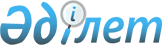 Қазақстан Республикасы Үкіметінің 2009 жылғы 19 ақпандағы № 197 қаулысына толықтырулар мен өзгеріс енгізу туралы
					
			Күшін жойған
			
			
		
					Қазақстан Республикасы Үкіметінің 2010 жылғы 25 мамырдағы № 460 Қаулысы. Күші жойылды - Қазақстан Республикасы Үкіметінің 2019 жылғы 20 ақпандағы № 74 қаулысымен.
      Ескерту. Күші жойылды – ҚР Үкіметінің 20.02.2019 № 74 (алғашқы ресми жарияланған күнінен кейін күнтізбелік он күн өткен соң қолданысқа енгізіледі) қаулысымен.
      Қазақстан Республикасының Үкіметі ҚАУЛЫ ЕТЕДІ:
      1. "Консулдық алымдардың ең төменгі және ең жоғары базалық ставкаларының мөлшерін бекіту туралы" Қазақстан Республикасы Үкіметінің 2009 жылғы 19 ақпандағы № 197 қаулысына (Қазақстан Республикасының ПҮАЖ-ы, 2009 ж., № 6, 82-құжат) мынадай толықтырулар мен өзгеріс енгізілсін (мемлекеттік тілдегі мәтініне тек өзгерістер енгізіледі):
      атауы мынадай редакцияда жазылсын:
      "Консулдық алым ставкаларының, сондай-ақ жеделдігі үшін консулдық алым ставкасының ең төменгі және ең жоғары базалық мөлшерін бекіту туралы";
      1-тармақ мынадай редакцияда жазылсын:
      "1. Қоса беріліп отырған консулдық алым ставкаларының, сондай-ақ жеделдігі үшін консулдық алым ставкасының ең төменгі және ең жоғары базалық мөлшері бекітілсін.";
      көрсетілген қаулымен бекітілген консулдық алымдардың ең төменгі және ең жоғары базалық ставкаларының мөлшері осы қаулыға қосымшаға сәйкес жаңа редакцияда жазылсын.
      2. Осы қаулы алғаш рет ресми жарияланған күнінен бастап он күнтізбелік күн өткен соң қолданысқа енгізіледі. Консулдық алым ставкаларының, сондай-ақ жеделдігі үшін
консулдық алым ставкасының ең төменгі және ең жоғары
базалық мөлшері
      кестенің жалғасы:
      * Ескертпе:
      Егер олар азаматы болып табылатын мемлекетте Қазақстан Республикасының азаматтарынан жеделдігі үшін консулдық алым алынбайтын болса, шетелдіктер үшін консулдық алым нөлдік ставка бойынша белгіленеді (өзаралық қағидат негізінде).
					© 2012. Қазақстан Республикасы Әділет министрлігінің «Қазақстан Республикасының Заңнама және құқықтық ақпарат институты» ШЖҚ РМК
				
Қазақстан Республикасының
Премьер-Министрі
К. МәсімовҚазақстан Республикасы
Үкіметінің
2010 жылғы 25 мамырдағы
№ 460 қаулысына
қосымша
Қазақстан Республикасы
Үкіметінің
2009 жылғы 19 ақпандағы
№ 197 қаулысымен
бекітілген
р/с
№
Консулдық іс-әрекеттердің атауы
АҚШ долларымен немесе АЕК-тің %-ы
жеделдігі үшін*
евро
жеделдігі үшін*
ағылшын фунт стерлингімен
жеделдігі үшін
1
2
3
3
4
4
5
5
1. Қазақстан Республикасы азаматының паспортын ресімдеу
1. Қазақстан Республикасы азаматының паспортын ресімдеу
1. Қазақстан Республикасы азаматының паспортын ресімдеу
1. Қазақстан Республикасы азаматының паспортын ресімдеу
1. Қазақстан Республикасы азаматының паспортын ресімдеу
1. Қазақстан Республикасы азаматының паспортын ресімдеу
1. Қазақстан Республикасы азаматының паспортын ресімдеу
1. Қазақстан Республикасы азаматының паспортын ресімдеу
1.
Қазақстан Республикасы азаматының паспортын ресімдеу
20-100 АҚШ доллары
0
15-75 евро
0
10-65 ағылшын фунт стерлингі
0
2.
Қазақстан Республикасының азаматы паспортының қолданылу мерзімін ұзарту
10-100 АҚШ доллары
0
7-75 евро
0
6-65 ағылшын фунт стерлингі
0
3.
Қазақстан Республикасы азаматының паспортына (паспортынан) балалары туралы деректерді жазу (алып тастау)
5-100 АҚШ доллары
0
3-75 евро
0
3-65 ағылшын фунт стерлингі
0
2. Қазақстан Республикасының визаларын беру
2. Қазақстан Республикасының визаларын беру
2. Қазақстан Республикасының визаларын беру
2. Қазақстан Республикасының визаларын беру
2. Қазақстан Республикасының визаларын беру
2. Қазақстан Республикасының визаларын беру
2. Қазақстан Республикасының визаларын беру
2. Қазақстан Республикасының визаларын беру
4.
Шетелдік дипломатиялық өкілдікке немесе консулдық мекемеге виза беру туралы нотаны әзірлеу және басып шығару:
ЕК-тің 50%-ы
0
0
0
0
0
4.
шетелде
5-100 АҚШ доллары
3 күнде 25 АҚШ доллары 1 күнде 30 АҚШ доллары
3-75 евро
3 күнде 17 евро 1 күнде 25 евро
3-65 ағылшын фунт стерлингі
3 күнде 15 ағылшын фунт стерлингі 1 күнде 20 ағылшын фунт стерлингі
5.
Азаматтар мен заңды тұлғалардың шетелдіктер үшін виза беру туралы өтініштерін пысықтау және Қазақстан Республикасының шет елдердегі мекемелеріне нұсқау (визалық қолдау)
5.
жолдау:
АЕК-тің 20%-ы
0
0
0
0
0
5.
бір мәрте келу-кету
АЕК-тің 50%-ы
0
0
0
0
0
6.
Бір мәртелік виза және оның мерзімін ұзарту: Қазақстан Республикасының аумағында
60 АҚШ доллары
0
0
0
0
0
6.
шетелде
20-150 АҚШ доллары
3 күнде 17 евро 1 күнде 25 евро
15-110 евро
3 күнде 65 евро 1 күнде 90 евро
10-100 ағылшын фунт стерлингі
3 күнде 60 ағылшын фунт стерлингі 1 күнде 80 ағылшын фунт стерлингі
7.
Екі мәртелік виза және оның мерзімін ұзарту: Қазақстан Республикасының аумағында
70 АҚШ доллары
0
0
0
0
0
7.
шетелде
30-150 АҚШ доллары
3 күнде 90 АҚШ доллары 1 күнде 120 АҚШ доллары
20-130 евро
3 күнде 96 евро 1 күнде 130 евро
15-100 ағылшын фунт стерлингі
3 күнде 75 ағылшын фунт стерлингі 1 күнде 100 ағылшын фунт стерлингі
8.
Үш мәртелік виза және оның мерзімін ұзарту: Қазақстан Республикасының аумағында
90 АҚШ доллары
0
0
0
0
0
8.
шетелде
35-200 АҚШ доллары
3 күнде 150 АҚШ доллары 1 күнде 200 АҚШ доллары
25-250 евро
3 күнде 115 евро 1 күнде 150 евро
20-135 ағылшын фунт стерлингі
3 күнде 100 ағылшын фунт стерлингі 1 күнде 135 ағылшын фунт стерлингі
9.
Көп мәртелік виза және оның мерзімін ұзарту: Қазақстан Республикасының аумағында
200 АҚШ доллары
0
0
0
0
0
9.
шетелде
100-400 АҚШ доллары
3 күнде 300 АҚШ доллары 1 күнде 400 АҚШ доллары
70-350 евро
3 күнде 214 евро 1 күнде 290 евро
60-250 ағылшын фунт стерлингі
3 күнде 190 ағылшын фунт стерлингі
10.
Туристік виза: Қазақстан Республикасының аумағында бір мәрте 30 күнге дейін
30 АҚШ доллары
0
0
0
0
0
10.
екі мәрте 60 күнге дейін
60 АҚШ доллары
0
0
0
0
0
10.
үш мәрте 90 күнге дейін шетелде:
90 АҚШ доллары
0
0
0
0
0
10.
шетелде:
бір мәрте 30 күнге дейін
20-60 АҚШ доллары
3 күнде 30 АҚШ доллары 1 күнде 40 АҚШ доллары
15-60 евро
3 күнде 45 евро 1 күнде 60 евро
10-50 ағылшын фунт стерлингі
3 күнде 40 ағылшын фунт стерлингі 1 күнде 50 ағылшын фунт стерлингі
10.
бір мәрте 60 күнге дейін 
30-120 АҚШ доллары
3 күнде 90 АҚШ доллары 1 күнде 120 АҚШ доллары
20-90 евро
3 күнде 65 евро 1 күнде 90 евро
15-75 ағылшын фунт стерлингі
3 күнде 55 ағылшын фунт стерлингі 1 күнде 75 ағылшын фунт стерлингі
10.
бір мәрте 90 күнге дейін 
50-150 АҚШ доллары
3 күнде 115 АҚШ доллары 1 күнде 150 АҚШ доллары
35-115 евро
3 күнде 86 евро 1 күнде 114 евро
30-100 ағылшын фунт стерлингі
3 күнде 75 ағылшын фунт стерлингі 1 күнде 100 ағылшын фунт стерлингі
11.
Транзиттік виза:
11.
Қазақстан Республикасының аумағында:
11.
бір мәрте
15 АҚШ доллары
0
0
0
0
0
11.
екі мәрте
20 АҚШ доллары
0
0
0
0
0
11.
үш мәрте
30 АҚШ доллары
0
0
0
0
0
11.
шетелде:
бір мәрте
10-40 АҚШ доллары
3 күнде 25 АҚШ доллары 1 күнде 30 АҚШ доллары
7-40 евро
3 күнде 30 евро 1 күнде 40 евро
6-25 ағылшын фунт стерлингі
3 күнде 20 ағылшын фунт стерлингі 1 күнде 25 ағылшын фунт стерлингі
11.
екі мәрте
20-60 АҚШ доллары
3 күнде 45 АҚШ доллары 1 күнде 60 АҚШ доллары
15-80 евро
3 күнде 65 евро 1 күнде 75 евро
10-50 ағылшын фунт стерлингі
3 күнде 37 ағылшын фунт стерлингі 1 күнде 50 ағылшын фунт стерлингі
11.
үш мәрте
30-90 АҚШ доллары
3 күнде 60 АҚШ доллары 1 күнде 80 АҚШ доллары
20-110 евро
3 күнде 80 евро 1 күнде 110 евро
15-80 ағылшын фунт стерлингі
3 күнде 57 ағылшын фунт стерлингі 1 күнде 76 ағылшын фунт стерлингі
3. Қазақстан Республикасына қайтып оралуға арналған куәлікті беру
3. Қазақстан Республикасына қайтып оралуға арналған куәлікті беру
3. Қазақстан Республикасына қайтып оралуға арналған куәлікті беру
3. Қазақстан Республикасына қайтып оралуға арналған куәлікті беру
3. Қазақстан Республикасына қайтып оралуға арналған куәлікті беру
3. Қазақстан Республикасына қайтып оралуға арналған куәлікті беру
3. Қазақстан Республикасына қайтып оралуға арналған куәлікті беру
3. Қазақстан Республикасына қайтып оралуға арналған куәлікті беру
12.
Қазақстан Республикасына қайтып оралуға арналған куәлікті беру
1-30 АҚШ доллары
0
1-25 евро
0
1-20 ағылшын фунт стерлингі
0
4. Қазақстан Республикасы азаматтарының шетелде тұру мәселелері бойынша қолдаухаттарды ресімдеу
4. Қазақстан Республикасы азаматтарының шетелде тұру мәселелері бойынша қолдаухаттарды ресімдеу
4. Қазақстан Республикасы азаматтарының шетелде тұру мәселелері бойынша қолдаухаттарды ресімдеу
4. Қазақстан Республикасы азаматтарының шетелде тұру мәселелері бойынша қолдаухаттарды ресімдеу
4. Қазақстан Республикасы азаматтарының шетелде тұру мәселелері бойынша қолдаухаттарды ресімдеу
4. Қазақстан Республикасы азаматтарының шетелде тұру мәселелері бойынша қолдаухаттарды ресімдеу
4. Қазақстан Республикасы азаматтарының шетелде тұру мәселелері бойынша қолдаухаттарды ресімдеу
4. Қазақстан Республикасы азаматтарының шетелде тұру мәселелері бойынша қолдаухаттарды ресімдеу
13.
Шетелге жеке ісі бойынша барған Қазақстан Республикасы азаматтарының шетелде тұрақты тұруға қалу туралы қолдаухаттарды ресімдеу
30-300 АҚШ доллары
0
20-220 евро
0
15-190 ағылшын фунт стерлингі
0
5. Шетелге тұрақты тұруға келген Қазақстан Республикасының азаматтарын және шетелдіктерге ұл бала (қыз бала) асырап алуға берілген Қазақстан Республикасының азаматтарын-балаларын консулдық есепке алу
5. Шетелге тұрақты тұруға келген Қазақстан Республикасының азаматтарын және шетелдіктерге ұл бала (қыз бала) асырап алуға берілген Қазақстан Республикасының азаматтарын-балаларын консулдық есепке алу
5. Шетелге тұрақты тұруға келген Қазақстан Республикасының азаматтарын және шетелдіктерге ұл бала (қыз бала) асырап алуға берілген Қазақстан Республикасының азаматтарын-балаларын консулдық есепке алу
5. Шетелге тұрақты тұруға келген Қазақстан Республикасының азаматтарын және шетелдіктерге ұл бала (қыз бала) асырап алуға берілген Қазақстан Республикасының азаматтарын-балаларын консулдық есепке алу
5. Шетелге тұрақты тұруға келген Қазақстан Республикасының азаматтарын және шетелдіктерге ұл бала (қыз бала) асырап алуға берілген Қазақстан Республикасының азаматтарын-балаларын консулдық есепке алу
5. Шетелге тұрақты тұруға келген Қазақстан Республикасының азаматтарын және шетелдіктерге ұл бала (қыз бала) асырап алуға берілген Қазақстан Республикасының азаматтарын-балаларын консулдық есепке алу
5. Шетелге тұрақты тұруға келген Қазақстан Республикасының азаматтарын және шетелдіктерге ұл бала (қыз бала) асырап алуға берілген Қазақстан Республикасының азаматтарын-балаларын консулдық есепке алу
5. Шетелге тұрақты тұруға келген Қазақстан Республикасының азаматтарын және шетелдіктерге ұл бала (қыз бала) асырап алуға берілген Қазақстан Республикасының азаматтарын-балаларын консулдық есепке алу
14.
Шетелге тұрақты тұруға келген Қазақстан Республикасы азаматтарын консулдық есепке алу:
1-40 АҚШ доллары 
0
1-30 евро 
0
1-25 ағылшын фунт стерлингі
0
14.
есептен шығару
тегін
тегін
тегін
тегін
тегін
тегін
15.
Қазақстан Республикасы Сыртқы істер министрлігінде шетелдіктерге асырап алуға берілген Қазақстан Республикасының азаматтарын-балаларын консулдық есепке алу: есепке алу
АЕК-тің 500%-ы
3 күнде 50% 1 күнде 100%
0
0
0
0
15.
есептен шығару
тегін
0
0
0
0
0
6. Қазақстан Республикасының азаматтығы мәселелері бойынша құжаттарды ресімдеу
6. Қазақстан Республикасының азаматтығы мәселелері бойынша құжаттарды ресімдеу
6. Қазақстан Республикасының азаматтығы мәселелері бойынша құжаттарды ресімдеу
6. Қазақстан Республикасының азаматтығы мәселелері бойынша құжаттарды ресімдеу
6. Қазақстан Республикасының азаматтығы мәселелері бойынша құжаттарды ресімдеу
6. Қазақстан Республикасының азаматтығы мәселелері бойынша құжаттарды ресімдеу
6. Қазақстан Республикасының азаматтығы мәселелері бойынша құжаттарды ресімдеу
6. Қазақстан Республикасының азаматтығы мәселелері бойынша құжаттарды ресімдеу
17.
Қазақстан Республикасыныңазаматтығына қабылдау және Қазақстан Республикасыныңазаматтығын қалпына келтіру туралы қолдаухаттыресімдеу
15-200 АҚШ доллары
0
10-145 евро
0
10-125 ағылшын фунт стерлингі
0
18.
Қазақстан Республикасының азаматтығынан шығу туралы қолдаухатты ресімдеу
30-300 АҚШ доллары
0
20-220 евро
0
15-190 ағылшын фунт стерлингі
0
7. Азаматтардың хал актілерін тіркеу
7. Азаматтардың хал актілерін тіркеу
7. Азаматтардың хал актілерін тіркеу
7. Азаматтардың хал актілерін тіркеу
7. Азаматтардың хал актілерін тіркеу
7. Азаматтардың хал актілерін тіркеу
7. Азаматтардың хал актілерін тіркеу
7. Азаматтардың хал актілерін тіркеу
19.
Некеге тұруды тіркеу және неке туралы куәлік беру
15-60 АҚШ доллары
0
10-50 евро
0
10-40 ағылшын фунт стерлингі
0
20.
Тууды, әкелікті айқындауды, ұл бала (қыз бала) асырап алуды тіркеу және тиісті куәліктер беру
10-50 АҚШ доллары
0
7-40 евро
0
6-35 ағылшын фунт стерлингі
0
21.
Некені бұзуды тіркеу және некені бұзу туралы куәлік беру
30-80 АҚШ доллары
0
20-60 евро
0
15-50 ағылшын фунт стерлингі
0
22.
Қазақстан Республикасының заңнамалық актілерінде белгіленген тәртіппен хабар-ошарсыз кетті деп немесе әрекетке қабілетсіз деп танылған адамдармен не қылмыс жасағаны үшін кемінде үш жыл мерзімге бас бостандығынан айыруға сотталған адамдармен неке бұзуды тіркеу
5-6 АҚШ доллары
0
3-45 евро
0
3-40 ағылшын фунт стерлингі
0
23.
Некеге тұруына байланысты жағдайларды қоспағанда, тегін, атын, әкесінің атын ауыстыру туралы материалдарды ресімдеу, сондай-ақ ұлтын ауыстыруды тіркеу
25-100 АҚШ доллары
0
15-70 евро
0
15-65 ағылшын фунт стерлингі
0
24.
Мұрағат материалдары бойынша қайтадан азаматтық хал актілерін тіркеу туралы куәліктер беру
20-80 АҚШ доллары
0
15-60 евро
0
10-50 ағылшын фунт стерлингі
0
25.
Тууы туралы, некені тіркеу, некені бұзу туралы, қайтыс болуы туралы жазбаларды өзгертуге, толықтыруға, түзетуге және қалпына келтіруге байланысты куәліктер беру
10-50 АҚШ доллары
0
7-40 евро
0
6-35 ағылшын фунт стерлингі
0
26.
Некені тіркеу мақсатында шет елдердегі азаматтық хал актілерін тіркеу органдарына көрсету үшін анықтама беру
10-40 АҚШ доллары
0
7-30 евро
0
6-25 ағылшын фунт стерлингі
0
8. Құжаттарды талап ету
8. Құжаттарды талап ету
8. Құжаттарды талап ету
8. Құжаттарды талап ету
8. Құжаттарды талап ету
8. Құжаттарды талап ету
8. Құжаттарды талап ету
8. Құжаттарды талап ету
27.
Құжаттарды талап ету (әрбір құжат үшін):
Қазақстан Республикасының аумағында
20 АҚШ доллары 
0
0
0
0
0
27.
шетелде
10-50 АҚШ доллары
0
7-40 евро
0
6-35 ағылшын фунт стерлингі
0
9. Құжаттарды заңдастыру , сондай-ақ апостиль қою үшін құжаттарды қабылдау және одан әрі жолдау
9. Құжаттарды заңдастыру , сондай-ақ апостиль қою үшін құжаттарды қабылдау және одан әрі жолдау
9. Құжаттарды заңдастыру , сондай-ақ апостиль қою үшін құжаттарды қабылдау және одан әрі жолдау
9. Құжаттарды заңдастыру , сондай-ақ апостиль қою үшін құжаттарды қабылдау және одан әрі жолдау
9. Құжаттарды заңдастыру , сондай-ақ апостиль қою үшін құжаттарды қабылдау және одан әрі жолдау
9. Құжаттарды заңдастыру , сондай-ақ апостиль қою үшін құжаттарды қабылдау және одан әрі жолдау
9. Құжаттарды заңдастыру , сондай-ақ апостиль қою үшін құжаттарды қабылдау және одан әрі жолдау
9. Құжаттарды заңдастыру , сондай-ақ апостиль қою үшін құжаттарды қабылдау және одан әрі жолдау
28.
Құжаттарды заңдастыру (әрбір құжат үшін):
Қазақстан республикасының аумағында
АЭК-тің 50%
0
0
0
0
0
28.
шетелде
50-100 АҚШ доллары
3 күнде 75 АҚШ доллары 1 күнде 80 АҚШ доллары
3-70 евро
3 күнде 55 евро 1 күнде 70 евро
3-35 ағылшын фунт стерлингі
3 күнде 50 ағылшын фунт стерлингі 1 күнде 65 ағылшын фунт стерлингі
29.
Апостиль қою үшін құжаттарды қабылдау және одан әрі жолдау (әрбір құжат үшін)
5-60 АҚШ доллары
0
3-45 евро
0
3-40 ағылшын фунт стерлингі
0
10. Нотариалдық іс-әрекет жасау
10. Нотариалдық іс-әрекет жасау
10. Нотариалдық іс-әрекет жасау
10. Нотариалдық іс-әрекет жасау
10. Нотариалдық іс-әрекет жасау
10. Нотариалдық іс-әрекет жасау
10. Нотариалдық іс-әрекет жасау
10. Нотариалдық іс-әрекет жасау
30.
Мүлікті, оның ішінде автомотокөлік құралдарын пайдалану мен билік ету құқығына және кредиттік операцияларды жасау құқығына арналған сенімхаттарды нотариалды түрде куәландыру
20-100 АҚШ доллары
3 күнде 75 АҚШ доллары 1 күнде 100 АҚШ доллары
15-145 евро
3 күнде 106 евро
1 күнде 142 евро
10-125 ағылшын фунт стерлингі
3 күнде 95 ағылшын фунт стерлингі 1 күнде 125 ағылшын фунт стерлингі
31.
Түрлі тұлғалар мен мекемелерден банк мекемелеріндегі почталық аударымдар бойынша ақша алуға, сәлемдемелерді және өзге де хат-хабарларды алуға, салымға иелік етуге арналған сенімхаттарды нотариалды түрде куәландыру, сондай-ақ басқа біреуге сенім білдіру тәртібімен берілетін сенімхаттарды куәландыру
10-100 АҚШ доллары
3 күнде 75 АҚШ доллары 1 күнде 100 АҚШ доллары
7-75 евро
3 күнде 55 евро 1 күнде 70 евро
6-65 ағылшын фунт стерлингі
3 күнде 45 ағылшын фунт стерлингі 1 күнде 65 ағылшын фунт стерлингі
32.
Бағалауға жатпайтын бөлу шарттарын, кепілдікті және баска да шарттарды нотариалды түрде куәландыру
30-150 АҚШ доллары
3 күнде 90 АҚШ доллары 1 күнде 120 АҚШ доллары
20-90 евро
3 күнде 65 евро 1 күнде 90 евро
15-80 ағылшын фунт стерлингі
3 күнде 55 ағылшын фунт стерлингі 1 күнде 80 ағылшын фунт стерлингі
33.
Бағалауға жататын шарттарды нотариалды түрде куәландыру
шарт сомасының 1%-ы, бірақ 120 АҚШ долларынан кем емес
0
шарт сомасының 1%-ы, бірақ 90 евродан кем емес
0
шарт сомасының 1%-ы, бірақ 75 ағылшын фунт стерлингінен кем емес
0
34.
Автомотокөлікті иеліктен айыру шарттарын нотариалды түрде куәландыру
20-200 АҚШ доллары
3 күнде 150 АҚШ доллары 1 күнде 200 АҚШ доллары
15-145 евро
3 күнде 106 евро 1 күнде 140 евро
10-130 ағылшын фунт стерлингі 
3 күнде 95 ағылшын фунт стерлингі 1 күнде 130 ағылшын фунт стерлингі
35.
Қазақстан Республикасының аумағында орналасқан жылжымайтын мүлік туралы шарттарды қоспағанда, өзге де шарттарды нотариалды түрде куәландыру
10-100 АҚШ доллары
3 күнде 75 АҚШ доллары 1 күнде 100 АҚШ доллары
7-75 евро
3 күнде 55 евро 1 күнде 75 евро
6-65 ағылшын фунт стерлингі
3 күнде 46 ағылшын фунт стерлингі 1 күнде 65 ағылшын фунт стерлингі
36.
Білім, жұмыс туралы құжаттардың көшірмелерін, азаматтық хал актілерінің жазбаларын, өзге де құжаттарды, сондай-ақ құжаттардан үзінді көшірмелерді (әр беті үшін) нотариалды түрде куәландыру
10-50 АҚШ доллары
3 күнде 30 АҚШ доллары 1 күнде 40 АҚШ доллары
7-75 евро
3 күнде 55 евро 1 күнде 70 евро
6-65 ағылшын фунт стерлингі
3 күнде 46 ағылшын фунт стерлингі 1 күнде 65 ағылшын фунт стерлингі
37.
Қойылған қолдардың түпнұсқалылығын нотариалды түрде куәландыру (әрбір құжат үшін
10-50 АҚШ доллары
3 күнде 30 АҚШ доллары 1 күнде 40 АҚШ доллары
7-70 евро
3 күнде 55 евро 1 күнде 70 евро
6-65 ағылшын фунт стерлингі
3 күнде 46 ағылшын фунт стерлингі 1 күнде 65 ағылшын фунт стерлингі
38.
Азаматтарға мүлік және қаржы мәселелері бойынша олардың Қазақстан Республикасының шет елдердегі мекемелерде сақталған құжаттарынан үзінді көшірмелер мен көшірмелер беру
10-50 АҚШ доллары
3 күнде 30 АҚШ доллары 1 күнде 40 АҚШ доллары
7-70 евро
3 күнде 55 евро 1 күнде 70 евро
6-65 ағылшын фунт стерлингі
3 күнде 46 ағылшын фунт стерлингі 1 күнде 65 ағылшын фунт стерлингі
39.
Бір мезгілде оның дұрыстығын нотариалды түрде куәландыра отырып, аударма жасау (әр беті үшін):
шет тілдерінен аудару кезінде
10-100 АҚШ доллары
3 күнде 75 АҚШ доллары 1 күнде 100 АҚШ доллары
7-75 евро
3 күнде 55 евро 1 күнде 70 евро
6-65 ағылшын фунт стерлингі
3 күнде 46 ағылшын фунт стерлингі 1 күнде 65 ағылшын фунт стерлингі
39.
шет тілдеріне аударған кезде
10-100 АҚШ доллары
3 күнде 75 АҚШ доллары 1 күнде 100 АҚШ доллары
7-75 евро
3 күнде 55 евро 1 күнде 70 евро
6-65 ағылшын фунт стерлингі
3 күнде 46 ағылшын фунт стерлингі 1 күнде 65 ағылшын фунт стерлингі
40.
Консулдық лауазымды адамның қатысуынсыз жасалған аударманың дұрыстығын куәландыру (әр беті үшін)
5-50 АҚШ доллары
3 күнде 25 АҚШ доллары 1 күнде 30 АҚШ доллары
3-75 евро
3 күнде 15 евро 1 күнде 25 евро
3-35 ағылшын фунт стерлингі
3 күнде 15 ағылшын фунт стерлингі 1 күнде 20 ағылшын фунт стерлингі
41.
Құжаттарды көшіру (әрбір беті үшін)
5-30 АҚШ доллары
3 күнде 25 АҚШ доллары 1 күнде 30 АҚШ доллары
3-25 евро
3 күнде 15 евро 1 күнде 25 евро
3-20 ағылшын фунт стерлингі
3 күнде 15 ағылшын фунт стерлингі 1 күнде 20 ағылшын фунт стерлингі
42.
Қамқоршы тағайындау туралы акт жасау
10-100 АҚШ доллары
0
7-75 евро
0
6-65 ағылшын фунт стерлингі
0
43.
Қамқорлыққа алынған мүлікті басқару жөніндегі есепті бекіту
мүлік құны сомасының 0,5%-ы, бірақ 30 АҚШ долларынан кем емес
0
мүлік құны сомасының 0,5%-ы, бірақ 25 евродан кем емес
0
мүлік құны сомасының 0,5%-ы, бірақ 20 ағылшын фунт стерлингінен кем емес
0
44.
Мұрагерлік мүліктің тізбесін жасау, сондай-ақ мұрагерлік мүлікті қорғау жөнінде шаралар қабылдау
мүлік құны сомасынын 1%-ы, 60 АҚШ долларынан кем емес
0
мүлік құны сомасының 1 %-ы, 45 евродан кем емес
0
мүлік құны сомасының 1 %-ы, 40 ағылшын фунт стерлингінен кем емес
0
45.
Мүдделі адамдардың өтініштері негізінде ұсынылған тізбе бойынша мүлікке тексеру жүргізу
мүлік құны сомасынын 1%-ы, 60 АҚШ долларынан кем емес
0
мүлік құны сомасының 1 %-ы, 45 евродан кем емес
0
мүлік құны сомасының 1 %-ы, 40 ағылшын фунт стерлингінен кем емес
0
46.
Өсиетхатты нотариалды түрде куәландыру
30-200 АҚШ доллары
3 күнде 150 АҚШ доллары 1 күнде 200 АҚШ доллары
20-145 евро
3 күнде 106 евро 1 күнде 145 евро
15-125 ағылшын фунт стерлингі
3 күнде 95 ағылшын фунт стерлингі 1 күнде 125 ағылшын фунт стерлингі
47.
Мұраға берушінің өтініші бойынша өсиетхатқа қандай да бір өзгерістер мен толықтырулар енгізу
30-200 АҚШ доллары
3 күнде 150 АҚШ доллары 1 күнде 200 АҚШ доллары
20-145 евро
3 күнде 106 евро 1 күнде 145 евро
15-125 ағылшын фунт стерлингі
3 күнде 95 ағылшын фунт стерлингі 1 күнде 125 ағылшын фунт стерлингі
48.
Консулдық лауазымды адамның мұрагерлік құқығы туралы куәліктерді беруі
30-200 АҚШ доллары
3 күнде 150 АҚШ доллары 1 күнде 200 АҚШ доллары
20-145 евро
3 күнде 106 евро 1 күнде 145 евро
15-125 ағылшын фунт стерлингі
3 күнде 95 ағылшын фунт стерлингі 1 күнде 125 ағылшын фунт стерлингі
11. Өсиетхатты, құжаттар пакетін (өсиетхаттан басқа), ақшаны, бағалы қағаздарды және басқа да құндылықтарды (мұраға қалдырылғандарды қоспағанда) консулдық мекемелерде сақтау
11. Өсиетхатты, құжаттар пакетін (өсиетхаттан басқа), ақшаны, бағалы қағаздарды және басқа да құндылықтарды (мұраға қалдырылғандарды қоспағанда) консулдық мекемелерде сақтау
11. Өсиетхатты, құжаттар пакетін (өсиетхаттан басқа), ақшаны, бағалы қағаздарды және басқа да құндылықтарды (мұраға қалдырылғандарды қоспағанда) консулдық мекемелерде сақтау
11. Өсиетхатты, құжаттар пакетін (өсиетхаттан басқа), ақшаны, бағалы қағаздарды және басқа да құндылықтарды (мұраға қалдырылғандарды қоспағанда) консулдық мекемелерде сақтау
11. Өсиетхатты, құжаттар пакетін (өсиетхаттан басқа), ақшаны, бағалы қағаздарды және басқа да құндылықтарды (мұраға қалдырылғандарды қоспағанда) консулдық мекемелерде сақтау
11. Өсиетхатты, құжаттар пакетін (өсиетхаттан басқа), ақшаны, бағалы қағаздарды және басқа да құндылықтарды (мұраға қалдырылғандарды қоспағанда) консулдық мекемелерде сақтау
11. Өсиетхатты, құжаттар пакетін (өсиетхаттан басқа), ақшаны, бағалы қағаздарды және басқа да құндылықтарды (мұраға қалдырылғандарды қоспағанда) консулдық мекемелерде сақтау
11. Өсиетхатты, құжаттар пакетін (өсиетхаттан басқа), ақшаны, бағалы қағаздарды және басқа да құндылықтарды (мұраға қалдырылғандарды қоспағанда) консулдық мекемелерде сақтау
49.
Консулдық мекемелерде өсиетхатты сақтау
30-200 АҚШ доллары
0
20-145 евро
0
15-125 ағылшын фунт стерлингі
0
50.
Консулдық мекемелерде өсиетхаттан басқа құжаттар пакетін сақтау (бір айда)
10-50 АҚШ доллары
0
7-40 евро
0
6-35 ағылшын фунт стерлингі
0
51.
Мұраға қалдырылғандарды қоспағанда, ақшаны, бағалы қағаздарды және баска да құндылықтарды сақтау (бір айда)
жалпы соманың 0,2%-ы
0
жалпы соманың 0,2%-ы
0
жалпы соманың 0,2%-ы
0
12. Ашық саудада тауарларды немесе өзге де мүлікті сату
12. Ашық саудада тауарларды немесе өзге де мүлікті сату
12. Ашық саудада тауарларды немесе өзге де мүлікті сату
12. Ашық саудада тауарларды немесе өзге де мүлікті сату
12. Ашық саудада тауарларды немесе өзге де мүлікті сату
12. Ашық саудада тауарларды немесе өзге де мүлікті сату
12. Ашық саудада тауарларды немесе өзге де мүлікті сату
12. Ашық саудада тауарларды немесе өзге де мүлікті сату
52.
Ашық саудада тауарларды немесе өзге де мүлікті сату
түскен соманың 1%-ы, бірақ 60 АҚШ долларынан кем емес
0
түскен соманың 1%-ы, бірақ 45 евродан кем емес
0
түскен соманың 1%-ы, бірақ 40 ағылшын фунт стерлингінен кем емес
0
13. Тиесілілігі бойынша беру үшін мүлікті немесе ақша сомаларын алты айға дейінгі мерзімге депозитке қабылдау
13. Тиесілілігі бойынша беру үшін мүлікті немесе ақша сомаларын алты айға дейінгі мерзімге депозитке қабылдау
13. Тиесілілігі бойынша беру үшін мүлікті немесе ақша сомаларын алты айға дейінгі мерзімге депозитке қабылдау
13. Тиесілілігі бойынша беру үшін мүлікті немесе ақша сомаларын алты айға дейінгі мерзімге депозитке қабылдау
13. Тиесілілігі бойынша беру үшін мүлікті немесе ақша сомаларын алты айға дейінгі мерзімге депозитке қабылдау
13. Тиесілілігі бойынша беру үшін мүлікті немесе ақша сомаларын алты айға дейінгі мерзімге депозитке қабылдау
13. Тиесілілігі бойынша беру үшін мүлікті немесе ақша сомаларын алты айға дейінгі мерзімге депозитке қабылдау
13. Тиесілілігі бойынша беру үшін мүлікті немесе ақша сомаларын алты айға дейінгі мерзімге депозитке қабылдау
53.
Тиесілілігі бойынша беру үшін мүлікті немесе ақша сомаларын алты айға дейінгі мерзімге депозитке қабылдау (бір айда)
жалпы соманың 0,2%-ы
0
жалпы соманың 0,2%-ы
0
жалпы соманың 0,2%-ы
0
14. Занды тұлғалардың атына дипломатиялық почтамен құжаттар жолдау
14. Занды тұлғалардың атына дипломатиялық почтамен құжаттар жолдау
14. Занды тұлғалардың атына дипломатиялық почтамен құжаттар жолдау
14. Занды тұлғалардың атына дипломатиялық почтамен құжаттар жолдау
14. Занды тұлғалардың атына дипломатиялық почтамен құжаттар жолдау
14. Занды тұлғалардың атына дипломатиялық почтамен құжаттар жолдау
14. Занды тұлғалардың атына дипломатиялық почтамен құжаттар жолдау
14. Занды тұлғалардың атына дипломатиялық почтамен құжаттар жолдау
54.
Заңды тұлғалардың атына дипломатиялық почтамен құжаттар жолдау
30-200 АҚШ доллары
0
20-145 евро
0
15-125 ағылшын фунт стерлингі
0
15. Шетелден кеме сатып алған жағдайда Қазақстан Республикасының Мемлекеттік Туымен жүзу құқығына арналған куәлік беру, Қазақстан Республикасының заңнамасында немесе Қазақстан Республикасы қатысушысы болып табылатын халықаралық шарттарда көзделген Қазақстан Республикасының кемелеріне қатысты декларациялар мен басқа да құжаттарды жасау және куәландыру
15. Шетелден кеме сатып алған жағдайда Қазақстан Республикасының Мемлекеттік Туымен жүзу құқығына арналған куәлік беру, Қазақстан Республикасының заңнамасында немесе Қазақстан Республикасы қатысушысы болып табылатын халықаралық шарттарда көзделген Қазақстан Республикасының кемелеріне қатысты декларациялар мен басқа да құжаттарды жасау және куәландыру
15. Шетелден кеме сатып алған жағдайда Қазақстан Республикасының Мемлекеттік Туымен жүзу құқығына арналған куәлік беру, Қазақстан Республикасының заңнамасында немесе Қазақстан Республикасы қатысушысы болып табылатын халықаралық шарттарда көзделген Қазақстан Республикасының кемелеріне қатысты декларациялар мен басқа да құжаттарды жасау және куәландыру
15. Шетелден кеме сатып алған жағдайда Қазақстан Республикасының Мемлекеттік Туымен жүзу құқығына арналған куәлік беру, Қазақстан Республикасының заңнамасында немесе Қазақстан Республикасы қатысушысы болып табылатын халықаралық шарттарда көзделген Қазақстан Республикасының кемелеріне қатысты декларациялар мен басқа да құжаттарды жасау және куәландыру
15. Шетелден кеме сатып алған жағдайда Қазақстан Республикасының Мемлекеттік Туымен жүзу құқығына арналған куәлік беру, Қазақстан Республикасының заңнамасында немесе Қазақстан Республикасы қатысушысы болып табылатын халықаралық шарттарда көзделген Қазақстан Республикасының кемелеріне қатысты декларациялар мен басқа да құжаттарды жасау және куәландыру
15. Шетелден кеме сатып алған жағдайда Қазақстан Республикасының Мемлекеттік Туымен жүзу құқығына арналған куәлік беру, Қазақстан Республикасының заңнамасында немесе Қазақстан Республикасы қатысушысы болып табылатын халықаралық шарттарда көзделген Қазақстан Республикасының кемелеріне қатысты декларациялар мен басқа да құжаттарды жасау және куәландыру
15. Шетелден кеме сатып алған жағдайда Қазақстан Республикасының Мемлекеттік Туымен жүзу құқығына арналған куәлік беру, Қазақстан Республикасының заңнамасында немесе Қазақстан Республикасы қатысушысы болып табылатын халықаралық шарттарда көзделген Қазақстан Республикасының кемелеріне қатысты декларациялар мен басқа да құжаттарды жасау және куәландыру
15. Шетелден кеме сатып алған жағдайда Қазақстан Республикасының Мемлекеттік Туымен жүзу құқығына арналған куәлік беру, Қазақстан Республикасының заңнамасында немесе Қазақстан Республикасы қатысушысы болып табылатын халықаралық шарттарда көзделген Қазақстан Республикасының кемелеріне қатысты декларациялар мен басқа да құжаттарды жасау және куәландыру
55.
Шетелден кеме сатып алған жағдайда, оған Қазақстан Республикасының Мемлекеттік Туымен жүзу құқығына арналған куәлік беру, Қазақстан Республикасының заңнамасында немесе Қазақстан Республикасы қатысушысы болып табылатын халықаралық шарттарда көзделген Қазақстан Республикасының кемелеріне қатысты декларациялар мен басқа да құжаттарды жасау және куәландыру
30-200 АҚШ доллары
0
20-90 евро
0
15-75 ағылшын фунт стерлингі
0
16. Заңдық мәні бар басқа да құжаттарды (анықтамаларды) беру
16. Заңдық мәні бар басқа да құжаттарды (анықтамаларды) беру
16. Заңдық мәні бар басқа да құжаттарды (анықтамаларды) беру
16. Заңдық мәні бар басқа да құжаттарды (анықтамаларды) беру
16. Заңдық мәні бар басқа да құжаттарды (анықтамаларды) беру
16. Заңдық мәні бар басқа да құжаттарды (анықтамаларды) беру
16. Заңдық мәні бар басқа да құжаттарды (анықтамаларды) беру
16. Заңдық мәні бар басқа да құжаттарды (анықтамаларды) беру
56.
Заңдық мәні бар басқа да құжаттар (анықтамалар) беру Қазақстан Республикасының аумағында
АЕК-тің 15%-ы 
0
0
0
0
0
56.
шетелде
5-60 АҚШ доллары
3 күнде 45 АҚШ доллары 1 күнде 60 АҚШ доллары
3-45 евро
3 күнде 35 евро 1 күнде 45 евро
3-40 ағылшын фунт стерлингі
3 күнде 30 ағылшын фунт стерлингі 1 күнде 40 ағылшын фунт стерлингі
Р/с
Ставкалар
Ставкалар
Ставкалар
Ставкалар
Ставкалар
Ставкалар
Ставкалар
Р/с
швейцар франкімен
швейцар франкімен
жеделдігі үшін*
канада долларымен
жеделдігі үшін*
жапон иенімен
жеделдігі үшін*
1
6
6
6
7
7
8
8
1. Қазақстан Республикасы азаматының паспортын ресімдеу
1. Қазақстан Республикасы азаматының паспортын ресімдеу
1. Қазақстан Республикасы азаматының паспортын ресімдеу
1. Қазақстан Республикасы азаматының паспортын ресімдеу
1. Қазақстан Республикасы азаматының паспортын ресімдеу
1. Қазақстан Республикасы азаматының паспортын ресімдеу
1. Қазақстан Республикасы азаматының паспортын ресімдеу
1. Қазақстан Республикасы азаматының паспортын ресімдеу
1.
20-110 швейцар франкі
20-110 швейцар франкі
0
20-120 канада доллары
0
1800-9500 жапон иені
0
2.
10-110 швейцар франкі
10-110 швейцар франкі
0
10-120 канада доллары
0
940-9500 жапон иені
0
3.
5-110 швейцар франкі
5-110 швейцар франкі
0
5-120 канада доллары
0
450-9500 жапон иені
0
2. Қазақстан Республикасының визаларын беру
2. Қазақстан Республикасының визаларын беру
2. Қазақстан Республикасының визаларын беру
2. Қазақстан Республикасының визаларын беру
2. Қазақстан Республикасының визаларын беру
2. Қазақстан Республикасының визаларын беру
2. Қазақстан Республикасының визаларын беру
2. Қазақстан Республикасының визаларын беру
4.
0
0
0
0
0
0
0
4.
5-110 швейцар франкі
5-110 швейцар франкі
3 күнде 24 швейцар франкі 1 күнде 35 швейцар франкі
5-120 канада доллары
3 күнде 20 канада доллары 1 күнде 25 канада доллары
450-9500 жапон иені
3 күнде 2125 жапон иені
1 күнде 2830 жапон иені
5.
0
0
0
0
0
0
0
5.
0
0
0
0
0
0
0
6.
0
0
0
0
0
0
0
6.
20-160 швейцар франкі
20-160 швейцар франкі
3 күнде 50 швейцар франкі 1 күнде 65 швейцар франкі
20-174 канада доллары
3 күнде 105 канада доллары 1 күнде 140 канада доллары
1800-14150 жапон иені
3 күнде 8500 жапон иені 1 күнде 11350 жапон иені
7.
0
0
0
0
0
0
0
7.
30-160 швейцар франкі
30-160 швейцар франкі
3 күнде 95 швейцар франкі 1 күнде 130 швейцар франкі
30-210 канада доллары
3 күнде 156 канада доллары 1 күнде 210 канада доллары
2800-17000 жапон иені
3 күнде 12750 жапон иені 1 күнде 17000 жапон иені
8.
0
0
0
0
0
0
0
8.
35-215 швейцар франкі
35-215 швейцар франкі
3 күнде 60 швейцар франкі 1 күнде 215 швейцар франкі
40-245 канада доллары
3 күнде 185 канада доллары 1 күнде 245 канада доллары
3300-19800 жапон иені
3 күнде 14860 жапон иені 1 күнде 19800 жапон иені
9.
0
0
0
0
0
0
0
9.
105-430 швейцар франкі
105-430 швейцар франкі
3 күнде 320 швейцар франкі 1 күнде 430 швейцар франкі
120-470 канада доллары
3 күнде 350 канада доллары 1 күнде 470 канада доллары
9500-37700 жапон иені
3 күнде 28300 жапон иені 1 күнде 37700 жапон иені
10.
0
0
0
0
0
0
0
10.
0
0
0
0
0
0
0
10.
0
0
0
0
0
0
0
10.
20-65 швейцар франкі
20-65 швейцар франкі
3 күнде 30 швейцар франкі 1 күнде 45 швейцар франкі
20-90 канада доллары
3 күнде 70 канада доллары 1 күнде 90 канада доллары
1800-7550 жапон иені
3 күнде 5660 жапон иені 1 күнде 7550 жапон иені
10.
30-130 швейцар франкі
30-130 швейцар франкі
3 күнде 48 швейцар франкі 1 күнде 65 швейцар франкі
30-140 канада доллары
3 күнде 105 канада доллары 1 күнде 140 канада доллары
2800-11320 жапон иені
3 күнде  8490 жапон иені 1 күнде 11320 жапон иені
10.
50-160 швейцар франкі
50-160 швейцар франкі
3 күнде 64 швейцар франкі 1 күнде 86 швейцар франкі
55-185 канада доллары
3 күнде 140 канада доллары 1 күнде 185 канада доллары
4700-15100 жапон иені
3 күнде  11320 жапон иені 1 күнде 15100 жапон иені
11.
0
0
0
0
0
0
0
11.
0
0
0
0
0
0
0
11.
0
0
0
0
0
0
0
11.
10-45 швейцар франкі
10-45 швейцар франкі
3 күнде 15 швейцар франкі 1 күнде 25 швейцар франкі
10-45 канада доллары
3 күнде 25 канада доллары 1 күнде 35 канада доллары
940-5660 жапон иені
3 күнде  4250 жапон иені 1 күнде 5660 жапон иені
11.
20-65 швейцар франкі
20-65 швейцар франкі
3 күнде 31 швейцар франкі 1 күнде 40 швейцар франкі
20-70 канада доллары
3 күнде 52 канада доллары 1 күнде 70 канада доллары
1800-7550 жапон иені
3 күнде  5660 жапон иені 1 күнде 7550 жапон иені
11.
30-95 швейцар франкі
30-95 швейцар франкі
3 күнде 48 швейцар франкі 1 күнде 64 швейцар франкі
30-110 канада доллары
3 күнде 71 канада доллары 1 күнде 94 канада доллары
2800-9434 жапон иені
3 күнде 7080 жапон иені 1 күнде 9434 жапон иені
3. Қазақстан Республикасына қайтып оралуға арналған куәлікті беру
3. Қазақстан Республикасына қайтып оралуға арналған куәлікті беру
3. Қазақстан Республикасына қайтып оралуға арналған куәлікті беру
3. Қазақстан Республикасына қайтып оралуға арналған куәлікті беру
3. Қазақстан Республикасына қайтып оралуға арналған куәлікті беру
3. Қазақстан Республикасына қайтып оралуға арналған куәлікті беру
3. Қазақстан Республикасына қайтып оралуға арналған куәлікті беру
3. Қазақстан Республикасына қайтып оралуға арналған куәлікті беру
12.
12.
1-35 швейцар франкі
0
1-35 канада доллары
0
90-2830 жапон иені
0
4.Қазақстан Республикасы азаматтарының шетелде тұру мәселелері бойынша қолдаухаттарды рәсімдеу
4.Қазақстан Республикасы азаматтарының шетелде тұру мәселелері бойынша қолдаухаттарды рәсімдеу
4.Қазақстан Республикасы азаматтарының шетелде тұру мәселелері бойынша қолдаухаттарды рәсімдеу
4.Қазақстан Республикасы азаматтарының шетелде тұру мәселелері бойынша қолдаухаттарды рәсімдеу
4.Қазақстан Республикасы азаматтарының шетелде тұру мәселелері бойынша қолдаухаттарды рәсімдеу
4.Қазақстан Республикасы азаматтарының шетелде тұру мәселелері бойынша қолдаухаттарды рәсімдеу
4.Қазақстан Республикасы азаматтарының шетелде тұру мәселелері бойынша қолдаухаттарды рәсімдеу
4.Қазақстан Республикасы азаматтарының шетелде тұру мәселелері бойынша қолдаухаттарды рәсімдеу
13.
13.
30-325 швейцар франкі
0
30-350 канада доллары
0
2800-28300 жапон иені
0
5. Шетелге тұрақты тұруға келген Қазақстан Республикасының азаматтарын және шетелдіктерге ұл бала (қыз бала) асырап алуға берілген Қазақстан Республикасының азаматтарын-балаларын консулдық есепке алу
5. Шетелге тұрақты тұруға келген Қазақстан Республикасының азаматтарын және шетелдіктерге ұл бала (қыз бала) асырап алуға берілген Қазақстан Республикасының азаматтарын-балаларын консулдық есепке алу
5. Шетелге тұрақты тұруға келген Қазақстан Республикасының азаматтарын және шетелдіктерге ұл бала (қыз бала) асырап алуға берілген Қазақстан Республикасының азаматтарын-балаларын консулдық есепке алу
5. Шетелге тұрақты тұруға келген Қазақстан Республикасының азаматтарын және шетелдіктерге ұл бала (қыз бала) асырап алуға берілген Қазақстан Республикасының азаматтарын-балаларын консулдық есепке алу
5. Шетелге тұрақты тұруға келген Қазақстан Республикасының азаматтарын және шетелдіктерге ұл бала (қыз бала) асырап алуға берілген Қазақстан Республикасының азаматтарын-балаларын консулдық есепке алу
5. Шетелге тұрақты тұруға келген Қазақстан Республикасының азаматтарын және шетелдіктерге ұл бала (қыз бала) асырап алуға берілген Қазақстан Республикасының азаматтарын-балаларын консулдық есепке алу
5. Шетелге тұрақты тұруға келген Қазақстан Республикасының азаматтарын және шетелдіктерге ұл бала (қыз бала) асырап алуға берілген Қазақстан Республикасының азаматтарын-балаларын консулдық есепке алу
5. Шетелге тұрақты тұруға келген Қазақстан Республикасының азаматтарын және шетелдіктерге ұл бала (қыз бала) асырап алуға берілген Қазақстан Республикасының азаматтарын-балаларын консулдық есепке алу
14.
14.
1-45 швейцар франкі
0
1-50 канада доллары
0
94-3780 жапон иені
0
14.
14.
тегін
тегін
тегін
15.
15.
0
0
0
0
0
0
15.
15.
0
0
0
0
0
0
16.
16.
10-110 швейцар франкі
0
10-115 канада доллары
0
940-9435 жапон иені
0
6. Қазақстан Республикасының азаматтығы мәселелері бойынша құжаттарды ресімдеу
6. Қазақстан Республикасының азаматтығы мәселелері бойынша құжаттарды ресімдеу
6. Қазақстан Республикасының азаматтығы мәселелері бойынша құжаттарды ресімдеу
6. Қазақстан Республикасының азаматтығы мәселелері бойынша құжаттарды ресімдеу
6. Қазақстан Республикасының азаматтығы мәселелері бойынша құжаттарды ресімдеу
6. Қазақстан Республикасының азаматтығы мәселелері бойынша құжаттарды ресімдеу
6. Қазақстан Республикасының азаматтығы мәселелері бойынша құжаттарды ресімдеу
6. Қазақстан Республикасының азаматтығы мәселелері бойынша құжаттарды ресімдеу
17.
17.
15-215 швейцар франкі
0
17-235 канада доллары
0
1400-18870 жапон иені
0
18.
18.
30-320 швейцар франкі
0
30-350 канада доллары
0
2800-28300 жапон иені
0
7. Азаматтардың хал актілерін тіркеу
7. Азаматтардың хал актілерін тіркеу
7. Азаматтардың хал актілерін тіркеу
7. Азаматтардың хал актілерін тіркеу
7. Азаматтардың хал актілерін тіркеу
7. Азаматтардың хал актілерін тіркеу
7. Азаматтардың хал актілерін тіркеу
7. Азаматтардың хал актілерін тіркеу
19.
19.
16-65 швейцар франкі
0
17-70 канада доллары
0
400-5660 жапон иені
0
20.
20.
10-55 швейцар франкі
0
10-60 канада доллары
0
940-4720 жапон иені
0
21.
21.
30-90 швейцар франкі
0
30-95 канада доллары
0
2800-7547 жапон иені
0
22.
22.
5-65 швейцар франкі
0
5-70 канада доллары
0
450-5660 жапон иені
0
23.
23.
25-110 швейцар франкі
0
29-116 канада доллары
0
2000-9450 жапон иені
0
24.
24.
20-90 швейцар франкі
0
20-95 канада доллары
0
1800-7550 жапон иені
0
25.
25.
10-55 швейцар франкі
0
10-60 канада доллары
0
940-4800 жапон иені
0
26.
26.
10-45 швейцар франкі
0
10-50 канада доллары
0
940-3800 жапон иені
0
8. Құжаттарды талап ету
8. Құжаттарды талап ету
8. Құжаттарды талап ету
8. Құжаттарды талап ету
8. Құжаттарды талап ету
8. Құжаттарды талап ету
8. Құжаттарды талап ету
8. Құжаттарды талап ету
27.
27.
0
0
0
0
0
0
27.
27.
10-55 швейцар франкі
0
10-60 канада доллары
0
940-4720 жапон иені
0
9. Құжаттарды заңдастыру, сондай-ақ апостиль қою үшін құжаттарды қабылдау және одан әрі жолдау
9. Құжаттарды заңдастыру, сондай-ақ апостиль қою үшін құжаттарды қабылдау және одан әрі жолдау
9. Құжаттарды заңдастыру, сондай-ақ апостиль қою үшін құжаттарды қабылдау және одан әрі жолдау
9. Құжаттарды заңдастыру, сондай-ақ апостиль қою үшін құжаттарды қабылдау және одан әрі жолдау
9. Құжаттарды заңдастыру, сондай-ақ апостиль қою үшін құжаттарды қабылдау және одан әрі жолдау
9. Құжаттарды заңдастыру, сондай-ақ апостиль қою үшін құжаттарды қабылдау және одан әрі жолдау
9. Құжаттарды заңдастыру, сондай-ақ апостиль қою үшін құжаттарды қабылдау және одан әрі жолдау
9. Құжаттарды заңдастыру, сондай-ақ апостиль қою үшін құжаттарды қабылдау және одан әрі жолдау
28.
28.
0
0
0
0
0
0
28.
28.
5-110 швейцар франкі
3 күнде 80 швейцар франкі 1 күнде 110 швейцар франкі
5-116 канада доллары
3 күнде 87 канада доллары 1 күнде 116 канада доллары
450-9450 жапон иені
3 күнде 7100 жапон иені 1 күнде 9450 жапон иені
29.
29.
5-65 швейцар франкі
0
5-70 канада доллары
0
450-5660 жапон иені
0
10. Нотариалдық іс-әрекет жасау
10. Нотариалдық іс-әрекет жасау
10. Нотариалдық іс-әрекет жасау
10. Нотариалдық іс-әрекет жасау
10. Нотариалдық іс-әрекет жасау
10. Нотариалдық іс-әрекет жасау
10. Нотариалдық іс-әрекет жасау
10. Нотариалдық іс-әрекет жасау
30.
30.
20-215 швейцар франкі
3 күнде 160 швейцар франкі 1 күнде 215 швейцар франкі
20-116 канада доллары
3 күнде 87 канада доллары 1 күнде 116 канада доллары
1800-9450 жапон иені
3 күнде 7100 жапон иені 1 күнде 9450 жапон иені
31.
31.
10-110 швейцар франкі
3 күнде  80 швейцар франкі 1 күнде 110 швейцар франкі
10-116 канада доллары
3 күнде 87 канада доллары 1 күнде 116 канада доллары
940-9450 жапон иені
3 күнде 7100 жапон иені 1 күнде 9450 жапон иені
32.
32.
30-160 швейцар франкі
3 күнде 96 швейцар франкі 1 күнде 130 швейцар франкі
30-170 канада доллары
3 күнде 52 канада доллары 1 күнде 70 канада доллары
2800-14000 жапон иені
3 күнде 8500 жапон иені 1 күнде 11320 жапон иені
33.
33.
шарт сомасының 1%-ы, бірақ 130 швейцар франкінен кем емес
0
шарт сомасының 1%-ы, бірақ 140 канада долларынан кем емес
0
шарт сомасының 1%-ы, бірақ 11300 жапон иенінен кем емес
0
34.
34.
20-215 швейцар франкі
3 күнде 160 швейцар франкі 1 күнде 215 швейцар франкі
20-230 канада доллары
3 күнде 175 канада доллары 1 күнде 230 канада доллары
1800-18900 жапон иені
3 күнде 14200 жапон иені 1 күнде 18900 жапон иені
35.
35.
10-110 швейцар франкі
3 күнде 80 швейцар франкі 1 күнде 110 швейцар франкі
10-116 канада доллары
3 күнде 87 канада доллары 1 күнде 116 канада доллары
940-9450 жапон иені
3 күнде 7100 жапон иені 1 күнде 9450 жапон иені 
36.
36.
10-110 швейцар франкі
3 күнде 80 швейцар франкі 1 күнде 110 швейцар франкі
10-60 канада доллары
3 күнде 35 канада доллары 1 күнде 50 канада доллары
940-9450 жапон иені
3 күнде 7100 жапон иені 1 күнде 9450 жапон иені
37.
37.
10-110 швейцар франкі
3 күнде 80 швейцар франкі 1 күнде 110 швейцар франкі
10-116 канада доллары
3 күнде 87 канада доллары 1 күнде 116 канада доллары
940-9450 жапон иені
3 күнде 7100 жапон иені 1 күнде 9450 жапон иені
38.
38.
10-110 швейцар франкі
3 күнде 80 швейцар франкі 1 күнде 110 швейцар франкі
10-60 канада доллары
3 күнде 20 канада доллары 1 күнде 25 канада доллары
940-9450 жапон иені
3 күнде 7100 жапон иені 1 күнде 9450 жапон иені 
39.
39.
10-110 швейцар франкі
3 күнде 80 швейцар франкі 1 күнде 110 швейцар франкі
10-110 канада доллары
3 күнде  52 канада доллары 1 күнде 70 канада доллары 
940-9450 жапон иені
3 күнде 7100 жапон иені 1 күнде 9450 жапон иені 
39.
39.
10-110 швейцар франкі
3 күнде 80 швейцар франкі 1 күнде 110 швейцар франкі
10-110 канада доллары
3 күнде  52 канада доллары 1 күнде 70 канада доллары 
940-9450 жапон иені
3 күнде 7100 жапон иені 1 күнде 9450 жапон иені 
40.
40.
5-55 швейцар франкі
3 күнде 25 швейцар франкі 1 күнде 35 швейцар франкі
5-60 канада доллары
3 күнде 25 канада доллары 1 күнде 35 канада доллары
450-4720 жапон иені
3 күнде 2130 жапон иені 1 күнде 2830 жапон иені
41.
41.
5-35 швейцар франкі
3 күнде 25 швейцар франкі 1 күнде 35 швейцар франкі
5-35 канада доллары
3 күнде 25 канада доллары 1 күнде 35 канада доллары
450-2830 жапон иені
3 күнде 2130 жапон иені 1 күнде 2830 жапон иені
42.
42.
10-110 швейцар франкі
0
10-116 канада доллары
0
940-9450 жапон иені
0
43.
43.
мүлік құны сомасының 0,5%-ы, бірақ 35 швейцар франкінен кем емес
0
мүлік құны сомасының 0,5%-ы, бірақ 35 канада долларынан кем емес
0
мүлік құны сомасының 0,5%-ы, бірақ 2830 жапон иенінен кем емес
0
44.
44.
мүлік құны сомасының  1%-ы,  65 швейцар франкінен кем емес
0
мүлік құны сомасының 1%-ы, 70 канада долларынан кем емес
0
мүлік құны сомасының 1%-ы, 5660 жапон иенінен кем емес
0
45.
45.
мүлік құны сомасының 1%-ы, 65 швейцар франкінен кем емес
0
мүлік құны сомасының 1%-ы, 70 канада долларынан кем емес
0
мүлік құны сомасының 1%-ы, 5660 жапон иенінен кем емес
0
46.
46.
30-214 швейцар франкі
3 күнде 160 швейцар франкі 1 күнде 214 швейцар франкі
30-235 канада доллары
3 күнде 174 канада доллары 1 күнде 235 канада доллары
2800-18900 жапон иені
3 күнде 14150 жапон иені 1 күнде 18900 жапон иені
47.
47.
30-214 швейцар франкі
3 күнде 160 швейцар франкі 1 күнде 214 швейцар франкі
30-235 канада доллары
3 күнде 52 канада доллары 1 күнде 70 канада доллары
2800-18900 жапон иені
3 күнде 14150 жапон иені 1 күнде 18900 жапон иені
48.
48.
30-214 швейцар франкі
3 күнде 160 швейцар франкі 1 күнде 214 швейцар франкі
30-235 канада доллары
3 күнде 174 канада доллары 1 күнде 235 канада доллары
2800-18900 жапон иені
3 күнде 14150 жапон иені 1 күнде 18900 жапон иені
11. Өсиетхатты, құжаттар пакетін (өсиетхаттан басқа), ақшаны, бағалы қағаздарды және басқа да құндылықтарды (мұраға қалдырылғандарды қоспағанда) консулдық мекемелерде сақтау
11. Өсиетхатты, құжаттар пакетін (өсиетхаттан басқа), ақшаны, бағалы қағаздарды және басқа да құндылықтарды (мұраға қалдырылғандарды қоспағанда) консулдық мекемелерде сақтау
11. Өсиетхатты, құжаттар пакетін (өсиетхаттан басқа), ақшаны, бағалы қағаздарды және басқа да құндылықтарды (мұраға қалдырылғандарды қоспағанда) консулдық мекемелерде сақтау
11. Өсиетхатты, құжаттар пакетін (өсиетхаттан басқа), ақшаны, бағалы қағаздарды және басқа да құндылықтарды (мұраға қалдырылғандарды қоспағанда) консулдық мекемелерде сақтау
11. Өсиетхатты, құжаттар пакетін (өсиетхаттан басқа), ақшаны, бағалы қағаздарды және басқа да құндылықтарды (мұраға қалдырылғандарды қоспағанда) консулдық мекемелерде сақтау
11. Өсиетхатты, құжаттар пакетін (өсиетхаттан басқа), ақшаны, бағалы қағаздарды және басқа да құндылықтарды (мұраға қалдырылғандарды қоспағанда) консулдық мекемелерде сақтау
11. Өсиетхатты, құжаттар пакетін (өсиетхаттан басқа), ақшаны, бағалы қағаздарды және басқа да құндылықтарды (мұраға қалдырылғандарды қоспағанда) консулдық мекемелерде сақтау
11. Өсиетхатты, құжаттар пакетін (өсиетхаттан басқа), ақшаны, бағалы қағаздарды және басқа да құндылықтарды (мұраға қалдырылғандарды қоспағанда) консулдық мекемелерде сақтау
49.
49.
30-214 швейцар франкі
0
30-235 канада доллары
0
2800-18900 жапон иені
0
50.
50.
10-55 швейцар франкі
0
10-60 канада доллары
0
940-4720 жапон иені
0
51.
51.
жалпы соманың 0,2%-ы
0
жалпы соманың 0,2%-ы
0
жалпы соманың 0,2%-ы
0
12. Ашық сауда тауарларды немесе өзге де мүлікті сату
12. Ашық сауда тауарларды немесе өзге де мүлікті сату
12. Ашық сауда тауарларды немесе өзге де мүлікті сату
12. Ашық сауда тауарларды немесе өзге де мүлікті сату
12. Ашық сауда тауарларды немесе өзге де мүлікті сату
12. Ашық сауда тауарларды немесе өзге де мүлікті сату
12. Ашық сауда тауарларды немесе өзге де мүлікті сату
12. Ашық сауда тауарларды немесе өзге де мүлікті сату
52.
52.
түскен соманың 1%-ы, бірақ 65 швейцар франкінен кем
0
түскен соманың 1%-ы, бірақ 70 канада долларынан кем емес
0
түскен соманың 1%-ы, бірақ 5660  жапон иенінен кем емес
0
13. Тиесілілігі бойынша беру үшін мүлікті немесе ақша сомаларын алты айға дейінгі мерзімге депозитке қабылдау
13. Тиесілілігі бойынша беру үшін мүлікті немесе ақша сомаларын алты айға дейінгі мерзімге депозитке қабылдау
13. Тиесілілігі бойынша беру үшін мүлікті немесе ақша сомаларын алты айға дейінгі мерзімге депозитке қабылдау
13. Тиесілілігі бойынша беру үшін мүлікті немесе ақша сомаларын алты айға дейінгі мерзімге депозитке қабылдау
13. Тиесілілігі бойынша беру үшін мүлікті немесе ақша сомаларын алты айға дейінгі мерзімге депозитке қабылдау
13. Тиесілілігі бойынша беру үшін мүлікті немесе ақша сомаларын алты айға дейінгі мерзімге депозитке қабылдау
13. Тиесілілігі бойынша беру үшін мүлікті немесе ақша сомаларын алты айға дейінгі мерзімге депозитке қабылдау
13. Тиесілілігі бойынша беру үшін мүлікті немесе ақша сомаларын алты айға дейінгі мерзімге депозитке қабылдау
53.
53.
жалпы соманың 0,2%-ы
0
жалпы соманың 0,2%-ы
0
жалпы соманың 0,2%-ы
0
14. Заңды тұлғалардың атына дипломатиялық почтамен құжаттар жолдау
14. Заңды тұлғалардың атына дипломатиялық почтамен құжаттар жолдау
14. Заңды тұлғалардың атына дипломатиялық почтамен құжаттар жолдау
14. Заңды тұлғалардың атына дипломатиялық почтамен құжаттар жолдау
14. Заңды тұлғалардың атына дипломатиялық почтамен құжаттар жолдау
14. Заңды тұлғалардың атына дипломатиялық почтамен құжаттар жолдау
14. Заңды тұлғалардың атына дипломатиялық почтамен құжаттар жолдау
14. Заңды тұлғалардың атына дипломатиялық почтамен құжаттар жолдау
54.
54.
30-214 швейцар франкі
0
30-235 канада доллары
0
2800-18900 жапон иені
0
15. Шетелден кеме сатып алған жағдайда Қазақстан Республикасының Мемлекеттік Туымен жүзу құқығына арналған куәлік беру, Қазақстан Республикасының заңнамасында немесе Қазақстан Республикасы қатысушысы болып табылатын халықаралық шарттарда көзделген Қазақстан Республикасының кемелеріне қатысты декларациялар мен басқа да құжаттарды жасау және куәландыру
15. Шетелден кеме сатып алған жағдайда Қазақстан Республикасының Мемлекеттік Туымен жүзу құқығына арналған куәлік беру, Қазақстан Республикасының заңнамасында немесе Қазақстан Республикасы қатысушысы болып табылатын халықаралық шарттарда көзделген Қазақстан Республикасының кемелеріне қатысты декларациялар мен басқа да құжаттарды жасау және куәландыру
15. Шетелден кеме сатып алған жағдайда Қазақстан Республикасының Мемлекеттік Туымен жүзу құқығына арналған куәлік беру, Қазақстан Республикасының заңнамасында немесе Қазақстан Республикасы қатысушысы болып табылатын халықаралық шарттарда көзделген Қазақстан Республикасының кемелеріне қатысты декларациялар мен басқа да құжаттарды жасау және куәландыру
15. Шетелден кеме сатып алған жағдайда Қазақстан Республикасының Мемлекеттік Туымен жүзу құқығына арналған куәлік беру, Қазақстан Республикасының заңнамасында немесе Қазақстан Республикасы қатысушысы болып табылатын халықаралық шарттарда көзделген Қазақстан Республикасының кемелеріне қатысты декларациялар мен басқа да құжаттарды жасау және куәландыру
15. Шетелден кеме сатып алған жағдайда Қазақстан Республикасының Мемлекеттік Туымен жүзу құқығына арналған куәлік беру, Қазақстан Республикасының заңнамасында немесе Қазақстан Республикасы қатысушысы болып табылатын халықаралық шарттарда көзделген Қазақстан Республикасының кемелеріне қатысты декларациялар мен басқа да құжаттарды жасау және куәландыру
15. Шетелден кеме сатып алған жағдайда Қазақстан Республикасының Мемлекеттік Туымен жүзу құқығына арналған куәлік беру, Қазақстан Республикасының заңнамасында немесе Қазақстан Республикасы қатысушысы болып табылатын халықаралық шарттарда көзделген Қазақстан Республикасының кемелеріне қатысты декларациялар мен басқа да құжаттарды жасау және куәландыру
15. Шетелден кеме сатып алған жағдайда Қазақстан Республикасының Мемлекеттік Туымен жүзу құқығына арналған куәлік беру, Қазақстан Республикасының заңнамасында немесе Қазақстан Республикасы қатысушысы болып табылатын халықаралық шарттарда көзделген Қазақстан Республикасының кемелеріне қатысты декларациялар мен басқа да құжаттарды жасау және куәландыру
15. Шетелден кеме сатып алған жағдайда Қазақстан Республикасының Мемлекеттік Туымен жүзу құқығына арналған куәлік беру, Қазақстан Республикасының заңнамасында немесе Қазақстан Республикасы қатысушысы болып табылатын халықаралық шарттарда көзделген Қазақстан Республикасының кемелеріне қатысты декларациялар мен басқа да құжаттарды жасау және куәландыру
55.
55.
30-130 швейцар франкі
0
30-140 канада доллары
0
2800-11320 жапон иені
0
16. Заңдық мәні бар басқа да құжаттарды (анықтамаларды) беру
16. Заңдық мәні бар басқа да құжаттарды (анықтамаларды) беру
16. Заңдық мәні бар басқа да құжаттарды (анықтамаларды) беру
16. Заңдық мәні бар басқа да құжаттарды (анықтамаларды) беру
16. Заңдық мәні бар басқа да құжаттарды (анықтамаларды) беру
16. Заңдық мәні бар басқа да құжаттарды (анықтамаларды) беру
16. Заңдық мәні бар басқа да құжаттарды (анықтамаларды) беру
16. Заңдық мәні бар басқа да құжаттарды (анықтамаларды) беру
56.
56.
0
0
0
0
0
0
56.
56.
30-130 швейцар франкі
3 күнде 50 швейцар франкі 1 күнде 65 швейцар франкі
5-70 канада доллары
3 күнде 20 канада доллары 1 күнде 25 канада доллары
450-5660 жапон иені
3 күнде 4250 жапон иені 1 күнде 5660 жапон иені